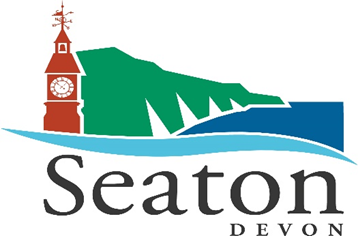 Seaton Town CouncilConstitutionCommittee Terms of Reference2021/22Marshlands Centre, Harbour Road, Seaton EX12 2LT01297 21388 townclerk@seaton.gov.ukCONTENTSThis document includes the terms of reference for 2021-22 for the following committees:Finance & General Purposes Committee……………………………3Personnel Committee………………………………………………….4Planning Committee……………………………………………………6Finance & General Purposes Committee – Terms of Reference Purpose of the CommitteeTo oversee the Council’s financial affairs and ensure the finances of the Council are managed prudently in line with the Council’s Financial Regulations (May 2021) and any relevant legislation. To ensure good governance and all times and to report to Council as considered necessary.MembershipEight members of the Council (including the Chairman and Vice Chairman - ex-officio). The quorum shall be 3.Membership of the committee shall be re-appointed at the Annual Meeting of the Council in May each year.Meetings to be held monthly. The committee shall be supported by the Town Clerk, or such other officer as designated by the Town Clerk.The committee is empowered to invite specialist professional officers or advisors to attend meetings to provide guidance as to matters under discussion.Delegated PowersThis Committee is authorised to:receive and approve/ratify details of all payments authorised in the course of the business of the Town Council, including those purchased with the Council's debit card. monitor income and expenditure against approved budgets.consider any matter which does not fall within the remit of any other committee. Where there is a specific budget for such a matter, the Finance & General Purposes Committee shall have delegated power to authorise expenditure. Where there is no specific budget, the committee shall make recommendations to Council. authorise the transfer of unspent and available amounts to other budget headings or to an earmarked reserve as appropriate, during any financial year. receive any proposals from committees, in respect of expenditure for the following financial year, as part of the Council’s budget setting process. produce detailed estimates of all income and expenditure, including the use of reserves and all sources of funding for each financial year in the form of a budget and present it to Council, if practicable no later that its December meeting, for Council to approve budget and set precept for the next financial year.review cheque signatories annually at the first meeting of each new financial year. review the Council's banking arrangements, including the bank mandate, annually at the first meeting of each new financial year, or as soon thereafter as practicable.undertake periodic checks on petty cash expenditure and to approve petty cash expenditure at each meeting. receive details of bank statements and confirm reconciliation at each meeting.take decisions on action required and expenditure in respect of all the Council’s assets, including its buildings and land (including those leased to others such as the Town Hall, Martial Arts Centre and Scout Hut). Such decisions to include:   negotiating and reviewing leases to ensure their continuing fitness for purpose and to ensure compliance by tenants with the terms and conditions of the lease.  keeping under review the best use of Marshlands and how income may be generated, whilst mindful of the restrictions thereon.  ensuring buildings and land are maintained and fit for purpose and comply with all health and safety requirements and other safety checks, such as fire safety, electrical inspections and legionella checks.  agreeing an annual expenditure plan to cover the maintenance of all buildings and land for recommendation to the Council as part of the annual budget setting processincur expenditure within the approved budgets for the Town Hall and Marshlands and authorise transfer from ear marked reserves as necessaryprepare recommendations for Council for any critical expense required that has not been budgeted.Personnel Committee – Terms of ReferencePurpose of the CommitteeTo make decisions about staffing matters, as delegated by Council.MembershipFive members of the Council (including the Chairman or Vice Chairman of the Council). The quorum is 3. If the Chairman of the Council is on the Personnel Committee then the Deputy Chairman of the Council is not to be a member of the Personnel Committee as they will chair the Appeals Committee, or vice versa.Membership of the Committee to be re-appointed at the Annual Council Meeting in May each year. Councillors that are on the Personnel Committee cannot be on the Appeals Panel and vice versaMeetings to be convened on an ‘as and when’ basis. Meetings will not commence until a decision is taken to exclude the press and public. Only members of the Committee may attend meeting for items discussed in Part B of the meetingThe Town Clerk will support the Committee.The Committee is empowered to invite specialist professional officers or advisors to attend meetings to provide guidance as to matters under discussion.Delegated PowersTo decide upon the arrangements for the appointment and appraisal of staff, including reviewing and updating contracts.To review and update where necessary the contract of employment and job description for any staff role, prior to any new appointment, and at least one every five years even if there is no new appointment required.To discuss and agree the process for any new appointment, including job description, shortlisting criteria and interview dates. Normally all correspondence with candidates and referees should be by the Town Clerk, but in the Clerk’s absence, this should be by a member of the committee who has been appointed to that role by Council.To recommend to full Council, after interview and due consideration, suitable candidates for appointment. Decision on appointment is made by full Council.  To carry out the annual appraisal of the Town Clerk, and report to the next full meeting.To consider remuneration levels for staff, including any changes to pay grades, if required. To make recommendations to full Council for approval where there are financial implications.     Note – any nationally agreed annual increase as announced by SLCC/NALC will be automatically awarded to staff.To deal with any matters that are raised under Seaton Town Council’s own specific policies and any applicable national legislation such as grievance, health and safety as it applies to staff, any Code of Conduct matters that apply to staff, any staffing disputes, or other staffing related issues.Planning Committee – Terms of Reference Purpose of the CommitteeTo consider and make responses to any planning applications from East Devon District Council as the local planning authority.To consider any applications where Seaton Town Council is the applicant and to make recommendations to Council for approval prior to the submission of the application.  This will also apply to any changes to the application or requests for further information.To act as a consultee on any planning policy matters raised by East Devon District CouncilMembershipSeven members of the Council (including the Chairman and Vice Chairman - ex-officio). The quorum shall be 3.Membership of the committee shall be re-appointed at the Annual Meeting of the Council in May each yearMeetings to be held as frequently as required but at least once a month. The committee shall be supported by the Town Clerk, or such other officer as designated by the Town Clerk.The committee is empowered to invite specialist professional officers or advisors to attend meetings to provide guidance as to matters under discussion Delegated PowersDetermination of responses to all planning applications Determination of responses in respect of all applications relating to the preservation, felling or other works with respect to trees and tree preservation orders.Determination of responses to any appeal against a planning decision by East Devon District Council including the preparation of submissions to be made to the Planning Inspectorate as appropriateTo note any planning decisions made by East Devon District CouncilTo receive a report from the Chairman of any urgent planning items or amendments to planning applications received after formulation of the agenda. Responding to any consultation on planning policy.  Responding to and taking part in any discussion with regard to the Local Plan from East Devon District Council.  However, where the matter relates to the area outside East Devon e.g. the Greater Exeter Partnership this will be considered by Council To oversee the development and updating of Seaton’s Neighbourhood PlanReviewed - May 4 May 2021